    КАРАР    			                                                            РЕШЕНИЕ        О вынесении проекта генеральных планов сельского поселения Новокарамалинский сельсовет муниципального района Миякинский район Республики Башкортостан на публичные слушания       	В соответствии  с Конституцией Российской Федерации, Федеральным законом от 06.10.2003 г. № 131-ФЗ «Об общих принципах организации местного самоуправления в Российской Федерации», Градостроительным кодексом Российской Федерации, Федеральным законом № 191-ФЗ от 29.12.2004 г. «О введении в действие  Градостроительного кодекса Российской Федерации» и Уставом сельского поселения Новокарамалинский сельсовет муниципального района Миякинский район Республики Башкортостан, Совет сельского поселения Новокарамалинский сельсовет муниципального района Миякинский район Республики Башкортостан РЕШИЛ:1. Вынести  проект  генеральных планов  сельского поселения Новокарамалинский сельсовет муниципального района Миякинский район Республики Башкортостан на публичные слушания. 	2. Назначить проведение публичных слушаний  по проектам генеральных планов сельского поселения Новокарамалинский сельсовет муниципального района Миякинский район Республики Башкортостан:3. Создать комиссию по проведению публичных слушаний по проектам генеральных планов сельского поселения Новокарамалинский сельсовет муниципального района Миякинский район Республики Башкортостан и внесению изменений в генеральный план в составе:           - Павлов И.В.. - глава сельского поселения Новокарамалинский сельсовет;           - АпанасоваН.Н.. - управляющий делами администрации сельского поселения Новокарамалинский сельсовет;          - Богданова В.А.. - специалист 2 категории администрации сельского поселения Новокарамалинский сельсовет;         - Михайлов В.Г.. - депутат Совета сельского поселения Новокарамалинский сельсовет;         - Яковлев Г.Н.. - депутат Совета сельского поселения Новокарамалинский сельсовет;         - Васильев В.А. - депутат Совета сельского поселения Новокарамалинский сельсовет.4. Организацию и проведение публичных слушаний по проектам,  указанным в пункте 
2 настоящего постановления, возложить на Комиссию по проведению публичных слушаний по проектам генеральных планов сельского поселения Новокарамалинский сельсовет муниципального района Миякинский район Республики Башкортостан и внесению изменений в генеральный план.5. Утвердить  регламент работы комиссии по проведению публичных слушаний по проектам генеральных планов сельского поселения Новокарамалинский сельсовет муниципального района Миякинский район Республики Башкортостан  и внесению изменений в генеральный план (приложение № 1)6. С содержанием проектов генеральных планов сельского поселения Новокарамалинский сельсовет муниципального района Миякинский район Республики Башкортостан можно ознакомиться:            - на  официальном  сайте муниципального района Миякинский район Республики Башкортостан по адресу http://www.miyakirb.ru;         - в  администрации  сельского поселения Новокарамалинский сельсовет муниципального района Миякинский район Республики Башкортостан по адресу: Республика Башкортостан, Миякинский район, с. Новые Карамалы ул. Центральная 56А  по рабочим  дням    с 09.00 до 17.00, обед с 13.00 до 14.00 часов.  	7. Письменные  предложения,  замечания   по  проектам  генеральных  планов сельского поселения Новокарамалинский сельсовет муниципального района Миякинский район Республики Башкортостан принимаются в администрации сельского поселения Новокарамалинский сельсовет муниципального района Миякинский район Республики Башкортостан в течении одного месяца со дня официального обнародования данного решения. 	8. Не позднее  чем через 10 дней со дня проведения публичных слушаний предоставить Главе сельского поселения документацию по генеральным планам сельского поселения, протокол публичных слушаний и заключение по результатам публичных слушаний.  	9. Обнародовать заключение о результатах публичных слушаний по проектам, указанному в пункте 2 настоящего постановления  на информационном стенде администрации сельского поселения Новокарамалинский сельсовет муниципального района Миякинский район Республики Башкортостан и разместить на  официальном  сайте сельского поселения Новокарамалинский сельсовет муниципального района Миякинский район Республики Башкортостан по адресу: spnoviekaramaly@rambler.ruв сети Интернет. 	10. Обнародовать настоящее решение на информационном стенде администрации сельского поселения Новокарамалинский сельсовет муниципального района Миякинский район Республики Башкортостан и разместить на официальном сайте администрации сельского поселения Новокарамалинский сельсовет муниципального района Миякинский район Республики Башкортостан. 	11. Контроль за исполнением настоящего решения  оставляю за собой.Глава сельского поселения              					И.В. Павлов22сентября 2014года№179Приложение № 1к решению Совета сельского поселения Новокарамалинский сельсовет муниципального районаМиякинский районРеспублики Башкортостанот «26» сентября  2014г. № 179Регламент работыкомиссии по проведению публичных слушаний по проектугенерального плана сельского поселения Новокарамалинский сельсовет муниципального района Миякинский район Республики Башкортостани внесению изменений в генеральный план1. Общие положения1.1. Настоящий Регламент определяет полномочия Комиссии по проведению публичных слушаний по проекту генерального плана сельского поселения Новокарамалинский сельсовет муниципального района Миякинский район Республики Башкортостан и внесению изменений в генеральный план (далее - Комиссия), порядок организации и проведения публичных слушаний по проведению публичных слушаний по проекту генерального плана сельского поселения Новокарамалинский сельсовет муниципального района Миякинский район Республики Башкортостан или внесению изменений в генеральный план, регулирует её деятельность и порядок принятия Комиссией решений (далее – «Регламент»).1.2. Комиссия является коллегиальным органом, осуществляющим организацию, проведение и подведение итогов публичных слушаний по проекту  генерального плана сельского поселения Новокарамалинский сельсовет муниципального района Миякинский район Республики Башкортостан или внесению изменений в генеральный план.1.3. Предметами обсуждения, замечаний и предложений в процессе публичного слушания проекта генерального плана сельского поселения Новокарамалинский сельсовет муниципального района Миякинский район Республики Башкортостан или внесению изменений в генеральный план (далее - публичные слушания) являются вопросы соответствия обсуждаемого проекта:- цели и задачи разработки генерального плана сельского поселения Новокарамалинский сельсовет муниципального района Миякинский район Республики Башкортостан или изменений в него;- мероприятия по территориальному планированию с указанием последовательности их выполнения;- развитие инженерной инфраструктуры.2. Полномочия Комиссии2.1.  Полномочиями Комиссии являются:        2.1.1. Проведение    в    установленном   порядке   публичного  слушания    по проекту генерального плана сельского поселения Новокарамалинский сельсовет муниципального района Миякинский район Республики Башкортостан или изменений в него.2.1.2. Составление программы и плана работы по подготовке и проведению мероприятий публичного слушания.2.1.3. Назначение ответственных лиц за исполнение мероприятий, составляющих программу публичного слушания.2.1.4.  Определение предметов обсуждения, замечаний и предложений по материалам публичного слушания.2.1.5. Утверждение текста объявления о проведении публичного слушания.2.1.6. Определение времени и места приема замечаний и предложений участников публичного слушания;2.1.7. Определение перечня организаций, должностных лиц, специалистов и граждан, привлекаемых для проведения публичного слушания по проекту.2.1.8. Ознакомление участников публичного слушания и заинтересованных лиц с материалами, выносимыми на публичное слушание, и информирование указанных лиц о дате и времени проведения мероприятий публичного слушания.2.1.9. Организация и проведение утвержденных мероприятий публичного слушания.2.1.10. Составление протокола публичного слушания.2.1.11. Анализ информации и материалов, полученных в процессе публичного слушания. 2.1.11. Проведение заключительного заседания Комиссии по подведению итогов публичного слушания.2.1.12. Подготовка заключения о результатах публичного слушания.2.1.13. Иные предусмотренные законом и правовыми актами органов местного самоуправления сельского поселения Новокарамалинский сельсовет муниципального района Миякинский район Республики Башкортостан полномочия.2.2. Председатель Комиссии (заместитель председателя):- принимает решение о проведении публичных слушаний;- утверждает программу мероприятий публичных слушаний и текст объявления об их проведении;- утверждает перечень организаций, должностных лиц, специалистов и граждан, привлекаемых для проведения публичного слушания по проекту;- утверждает список лиц - участников публичных слушаний, подлежащих обязательному оповещению о проведении публичных слушаний и почтовый реестр адресов рассылки заказных писем с уведомлением о вручении;2.3. Утверждаемые материалы готовит секретарь Комиссии.3. Организация и проведение публичных слушаний3.1. Подготовка к проведению публичных слушаний осуществляется Администрацией сельского поселения Новокарамалинский сельсовет муниципального района Миякинский район Республики Башкортостан.В порядке подготовки к проведению публичных слушаний заказчиком проекта генерального плана сельского поселения Новокарамалинский сельсовет муниципального района Миякинский район Республики Башкортостан или внесению изменений в генеральный план в обязательном порядке прилагаются следующие документы:- Решение Совета сельского поселения Новокарамалинский сельсовет муниципального района Миякинский район Республики Башкортостан о проведении публичных слушаний;- документация по планировке территории;- утверждаемая часть, выполненная в соответствии с требованиями ст. 42, 43 Градостроительного кодекса РФ, в целях доведения до населения информации о содержании проекта;- графические и текстовые материалы для размещения на стенде с целью доведения до населения информации о содержании проекта.По окончании формирования необходимых материалов (документов) для проведения публичных слушаний Администрация сельского поселения Новокарамалинский сельсовет муниципального района Миякинский район Республики Башкортостан направляет в Комиссию заявку на проведение публичных слушаний и готовит проект правового акта о проведении публичных слушаний.3.2. После принятия правового акта о проведении публичных слушаний по представленному проекту, руководствуясь сроками проведения публичных слушаний в соответствии со ст.28 Градостроительного кодекса РФ, Комиссия обеспечивает информирование граждан путем публикации.3.3. Срок проведения публичных слушаний с момента оповещения жителей сельского поселения  о времени и месте их проведения, до дня опубликования заключения о результатах публичных слушаний и не может быть менее одного месяца и более трех месяцев.3.4. В целях обеспечения всем заинтересованным лицам равных возможностей для участия в публичных слушаниях, территория сельского поселения Новокарамалинский сельсовет муниципального района Миякинский район Республики Башкортостан может быть при необходимости разделена на части.3.5. Председатель Комиссии при получении проекта генерального плана сельского поселения Новокарамалинский сельсовет муниципального района Миякинский район Республики Башкортостан или внесению изменений в генеральный план принимает решение о проведении публичных слушаний по такому проекту в срок,  не позднее, чем через десять дней со дня получения такого проекта, утверждает программу мероприятий и текст объявления о проведении публичных слушаний.3.6. Секретарь Комиссии по поручению председателя Комиссии осуществляет мероприятия по размещению объявления в установленных местах, может быть размещено на официальном сайте сельского поселения Новокарамалинский сельсовет муниципального района Миякинский район Республики Башкортостан,  и иными способами. Период времени с даты опубликования  проекта  соответствующего  муниципального  правового акта  и до даты  проведения публичных слушаний  не может быть более 30 дней.3.7. В течение времени, указанного в объявлении о проведении публичных слушаний, участники публичного слушания вправе представить в Комиссию свои замечания и предложения по предмету слушаний. Комиссия предоставляет заинтересованным лицам возможность ознакомления с материалами, выносимыми на публичное слушание.3.8. Участниками публичных слушаний  с правом  выступления  являются жители сельского поселения, которые внесли в Комиссию в письменной форме свои предложения по теме публичных слушаний не позднее, чем за 3 дня до даты проведения  публичных слушаний, а также Глава сельского поселения Новокарамалинский сельсовет муниципального района Миякинский район Республики Башкортостан.3.9. Участниками публичных слушаний без права выступления на публичных слушаний могут быть все заинтересованные жители сельского поселения Новокарамалинский сельсовет муниципального района Миякинский район Республики Башкортостан.3.10. Перед началом проведения публичных слушаний секретарь Комиссии проводит регистрацию участников  с правом  выступления. 3.11. В месте проведения публичных слушаний организуется выставка, либо экспозиция демонстрационных материалов проекта генерального плана.3.12. Секретарь публичных слушаний  ведет протокол. 3.13. Во время проведения мероприятия может вестись видео и/или аудиозапись. При наличии аудиозаписи подготавливается стенограмма и приобщается к протоколу мероприятия.3.14. После получения информации о содержании проекта генерального плана и ответов на вопросы любой из участников публичных слушаний вправе высказаться по существу обсуждаемого проекта и его суждение заносится в протокол публичных слушаний.3.15. Участники публичных слушаний вправе представить свои предложения и замечания, касающиеся рассматриваемого проекта генерального плана, для включения их в протокол публичных слушаний.3.16. Публичные слушания считаются завершенными после высказывания всеми желающими участниками публичных слушаний своих мнений по существу обсуждаемого проекта.3.17. Участники публичных слушаний не выносят каких-либо решений по существу обсуждаемого проекта и не проводят каких-либо голосований.3.18. После выполнения программы запланированных мероприятий не позднее 15 дней от даты заседания Комиссии по подведению итогов публичного слушания составляется Протокол публичных слушаний в окончательном виде. К протоколу публичных слушаний прилагаются все материалы, поступившие в Комиссию в процессе организации и проведения публичных слушаний.     Протокол публичного слушания подписывается ведущим публичных слушаний и секретарем.3.19. В срок не позднее 10 дней с момента составления протокола публичного слушания Комиссия готовит заключение о результатах публичного слушания (далее - Заключение).Заключение подписывается ведущим публичных слушаний и секретарем.3.20. Заключение о результатах публичных слушаний подлежит  опубликованию (обнародованию) в порядке, установленном для официального опубликования (обнародования) муниципальных правовых актов и размещено на официальном сайте сельского поселения Новокарамалинский сельсовет муниципального района Миякинский район Республики Башкортостан на  официальном  сайте сельского поселения Новокарамалинский сельсовет муниципального района Миякинский район Республики Башкортостан по адресу: spnoviekaramaly@rambler.ruв сети Интернет.3.21. В срок не позднее, чем 10 дней от дня завершения публичного слушания (определяется программой публичного слушания) Комиссия представляет протокол (ы) и заключение о результатах публичного слушания Главе сельского поселения Новокарамалинский сельсовет муниципального района Миякинский район Республики Башкортостан для принятия соответствующего решения. Обязательным приложением к проекту генерального плана или изменений в него являются протоколы публичных слушаний и заключение о результатах публичных слушаний.        3.22. Глава  сельского поселения с учетом заключения о результатах публичных слушаний принимает решение о:1) согласии с проектом генерального плана или по внесению изменений в генеральный план и направлении его Совет  сельского поселения Новокарамалинский сельсовет муниципального района Миякинский район Республики Башкортостан;2) отклонении проекта генерального плана или по внесению изменений в генеральный план и направлении его на доработку.3.23. Протоколы публичных слушаний по проекту генерального плана или по внесению изменений в генеральный план, заключение о результатах таких публичных слушаний являются обязательным приложением к проекту генерального плана или по внесению изменений в генеральный план, направляемому Главой сельского поселения Новокарамалинский сельсовет муниципального района Миякинский район Республики Башкортостан Совету  сельского поселения Новокарамалинский сельсовет муниципального района Миякинский район Республики Башкортостан.3.24. Совет сельского поселения Новокарамалинский сельсовет муниципального района Миякинский район Республики Башкортостан с учетом протоколов публичных слушаний по проекту генерального плана или по внесению изменений в генеральный план и заключения о результатах таких публичных слушаний принимает решение об утверждении генерального плана или внесению изменений в генеральный план или об отклонении проекта генерального плана и о направлении его Главе  сельского поселения на доработку в соответствии с указанными протоколами и заключением.4. Оформление материалов публичных слушаний4.1. В процессе проведения публичных слушаний составляются: протокол мероприятия публичных слушаний, протокол публичных слушаний, заключение комиссии о результатах публичных слушаний4.2. Процесс проведения мероприятия, входящего в программу публичных слушаний, фиксируется в протоколе мероприятия публичных слушаний. В протоколе мероприятия публичных слушаний указываются:- тема публичных слушаний, Ф.И.О (для юридических лиц наименование) инициатора публичных слушаний;- вид мероприятия, дата и место его проведения, время его начала;- дата и способ оповещения населения о времени и месте проведения слушаний;- дата, номер и наименование решения о назначении слушаний, а также дата и место его опубликования(обнародования);- фамилии, имена, отчества и должности членов комиссии, ведущих мероприятие;- фамилии имена отчества и должности участников мероприятия присутствующих по приглашению комиссии- информация об участниках мероприятия и их количестве;- тема доклада, фамилия, имя, отчество докладчика, содержание доклада;- фамилия, имя, отчество лиц участвующих в обсуждении вопроса;- содержание выступлений, вопросов и ответов, замечаний, предложений и рекомендаций;- общее количество письменных замечаний, предложений и рекомендаций, поступивших во время мероприятия.К протоколу прилагаются:- материалы регистрации участников мероприятия (лист(-ы) регистрации);- письменные замечания, предложения и рекомендации, поступившие в период проведения мероприятия,  иные поступившие материалы;4.3. Процесс проведения публичных слушаний фиксируется в протоколе публичных слушаний. В протоколе публичных слушаний указываются:- дата составления протокола публичных слушаний в окончательной форме;- решение о проведении публичных слушаний по соответствующему вопросу;- состав документации, поступившей для проведения публичных слушаний Ф.И.О (для юридических лиц наименование) инициатора публичных слушаний;- дата и способы опубликования объявления о проведении публичных слушаний;- количество лиц, персонально уведомленных о проведении публичных слушаний, с указанием способа их уведомления;- дата начала публичных слушаний;- состав, даты и время проведения мероприятий публичных слушаний;- количество поступивших замечаний, рекомендаций и предложений и их содержание;- количество участников публичных слушаний, принявших участие в мероприятиях.4.4. По итогам проведения публичных слушаний составляется Заключение. Заключение состоит: из вводной, описательной, мотивировочной частей, содержит выводы и решение Комиссии по результатам публичных слушаний.Комиссия при подготовке Заключения обязана провести анализ поступивших замечаний, предложений и рекомендаций на соответствие законодательству Российской Федерации, субъекта Российской Федерации, местным нормативным правовым актам.В Заключении отражается мнение участников публичных слушаний по проекту генерального плана сельского поселения Новокарамалинский сельсовет муниципального района Миякинский район Республики Башкортостан или по внесению изменений в генеральный план, поступившие замечания, предложения, рекомендации, и их анализ.4.5. На основании Заключения Комиссия осуществляет подготовку рекомендаций по существу испрашиваемого утверждения по проекту генерального плана сельского поселения Новокарамалинский сельсовет муниципального района Миякинский район Республики Башкортостан или по внесению изменений в генеральный план. Рекомендации комиссии содержат ответ по существу испрашиваемого   утверждения и его обоснование и (или) условия,  связанные с принятием решения.5. Порядок проведения заседаний Комиссии  и принятия решений5.1. Заседания Комиссии ведет ее председатель.5.2. В случае отсутствия председателя Комиссии его полномочия осуществляются заместителем председателя Комиссии.5.3. Повестка заседания Комиссии подготавливается секретарем Комиссии и утвержденная ее председателем, в течении 1 рабочего дня доводится до сведения членов Комиссии.5.4. Комиссия вправе принимать решения по входящим в ее компетенцию вопросам, если на ее заседании присутствует не менее 2/3 от общего числа участников Комиссии.5.5. Решения по вопросам, находящимся в компетенции Комиссии принимаются после их обсуждения и изучения представленных документов по результатам голосования (простым большинством голосов).В случае равенства голосов решающим является голос председателя Комиссии.5.6. Материалы, собранные в процессе проведения публичных слушаний по проекту генерального плана сельского поселения Новокарамалинский сельсовет муниципального района Миякинский район Республики Башкортостан или по внесению изменений в генеральный план брошюруются в папки и хранятся в архиве в течение нормативного срока определенного для градостроительной документации.Башkортостан РеспубликаhыМиeкe районы муниципаль районыныn Яnы Kарамалы ауыл советы ауыл билeмehе Советы452083, Миeкe районы, Яnы Kарамалы ауылы,Yzeк урам, 56Ател./факс 2-66-31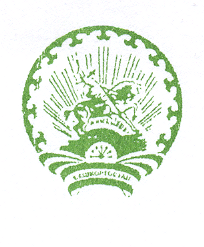 Республика БашкортостанСовет сельского поселения Новокарамалинский сельсовет муниципального района Новокарамалинский район452083, Новокарамалинский район, с. Новые Карамалы,ул. Центральная, 56Ател./факс 2-66-31       Дата проведения слушанийВремя проведения публичных слушанийМесто проведения слушаний23.11.201411.00 часовс. Новые Карамалы ул. Центральная 56А, сельский дом культуры